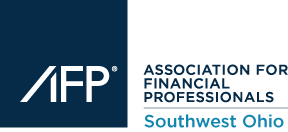 SWOAFP MeetingJune 9, 2021Cyber Security Discussion– WebEx – 4:30 PMMeeting MinutesCall to orderLa Donna Storer, Board President, called to order the meeting via WebEx on June 9, 2021 at 4:30 PM.AttendeesThe following persons attended: Jay Bauer, Amy Wells, Suzanne Dunlop, Julie Schwierling, Jeff Link, Zeb Copley, Renee Gorbett, Gwen Havert, Kristen Bohlen, Jason Leyda, Warren Weber, Susan Whitman, John Becker, Brandon Wright, Stephanie Stitt, Larry Williams, Matthew Zeck, Bethany Hartman, Jessica Kennedy, Sherry McDarty, Annice Graves, La Donna Storer, Stephen BurringtonAgenda Items and Agreements Secretary Jessica Kennedy: May meeting minutesApproved by Beth Hartmann and La Donna StorerPresident La Donna Storer: UpdatesNew board is planning next yearConference March 8, 2022 in personAnnice Graves: Speaker Introduction Dan Wilkins, CareSourceThe meeting was adjourned by La Donna Storer at 5:51PM.Minutes recorded by: Jessica Kennedy